Green Lane School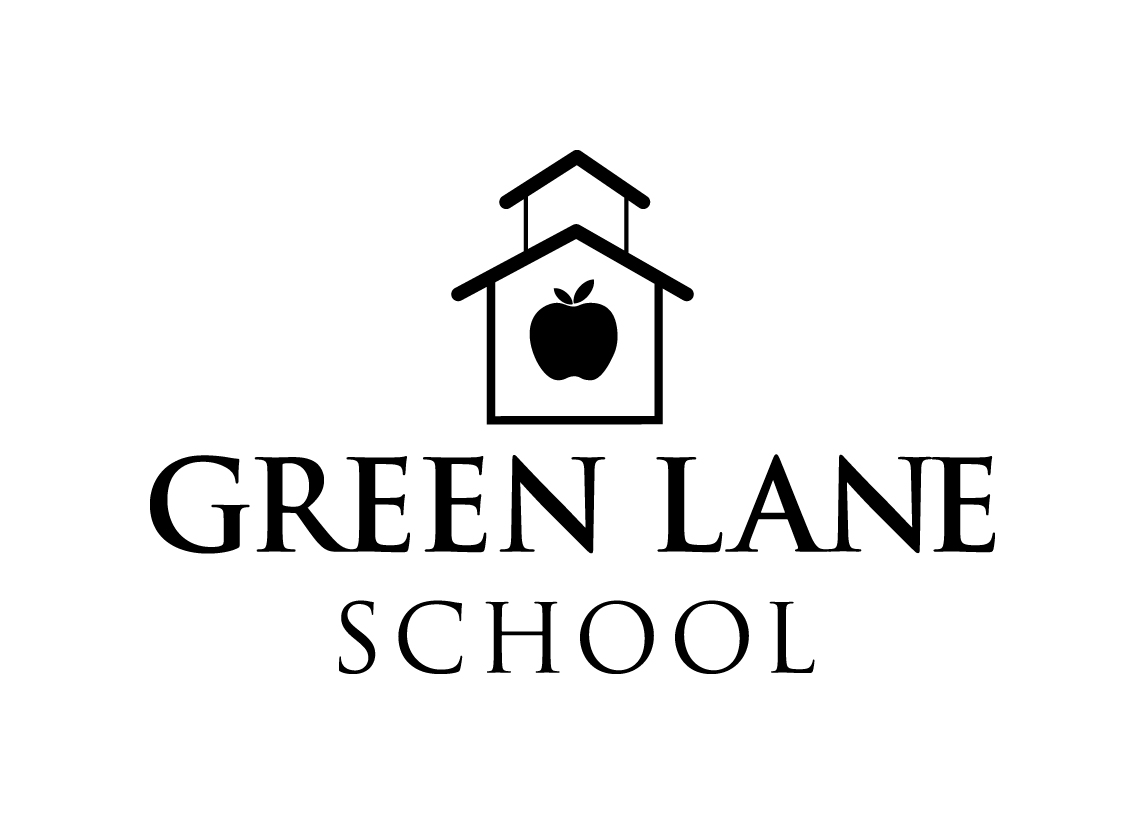 Green Lane United Methodist Church470 Green LanePhiladelphia, PA 19128Phone (215) 487-0740Email:  greenlanedirector@gmail.comAPPLICATION FOR ADMISSIONName of Child:___________________________________________  Date of Birth:_______/________/_______    M          FAddress:__________________________________________________________________________________________________City/State/Zip:_____________________________________________________________________________________________SELECT APPROPRIATE AGE GROUP   Please be aware that all children in our 3-year-old & pre-k programs must be fully potty trained.   1-Year-Old – 5-day, M-F (only) – Must be one years old by September 1 of the admitting year Pre-K Program (5 days only) – Must be 4yrs old by September 1st of the admitting year - Dismissal is 2:30 pm, aftercare is availableServices are provided, and admissions are made without regard to race, color, religious creed, ancestry, gender, disability, or national origin.Please initial:   I understand that…Parent Signature:____________________________________________________________  Date:_________/_________/________** 5:30 pick up time is not a guaranteed option currently due to COVID-19 restrictionsMother’s InformationFather’s InformationName:Name:Home Phone:Home Phone:Cell Phone:Cell Phone:Work Phone:Work Phone:Email:Email: 2-Year-Old Toddler – 3 days, MWF 2-Year-Old Toddler – 5-day, M-F 3-Year-Old – 3 days, MWF 3-Year-Old – 5-day, M-FDrop-off time: 7:30 8:30Pick-up time: 12:30 2:30 3:30 4:30 5:30**if the program that I have chosen is full, I will be placed on a waiting list.Green Lane School reserves the right to cancel any program with written notice to the parents involved.a current health assessment and emergency contact form must be on file when my child begins school & will be updated every six monthsall changes must be submitted in writing within 30 days of completing my enrollment paperworkall changes are subject to a $25 fee per child.my enrollment fee and first tuition payment are non-refundable nor will be creditedany payments made after payment #1(payments #2 through #10) may be refunded only when my child’s spot has been filled.